Advanced Placement Micro/Macro Summer AssignmentDue: Tuesday September 8, 2015Value: 100 points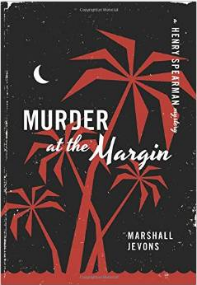 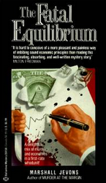 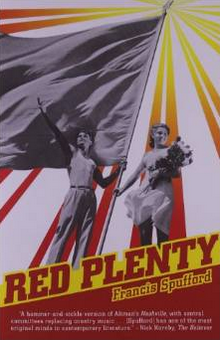 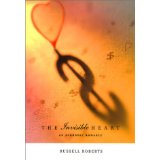 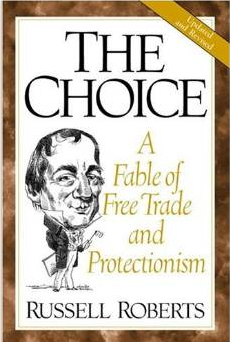 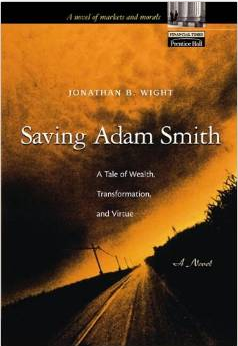 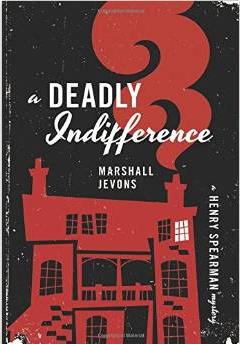 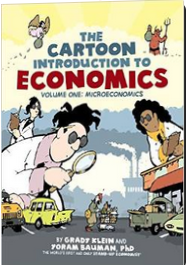 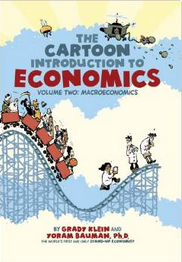 Read: Choose one of the books from the attached booklist to read. Each author has incorporated economic theory into a more untraditional setting of mysteries, romances and other fictional writing or cartoons. Summaries and reviews for each one are provided on the booklist.Part A (worth 50 points): Pick out one economic theory that is used in your book and answer the following three questions below in paragraph form (5 sentence minimum). Cite any and all sources used.Find an economic theory or concept that is used within the story. Identify the page number where the idea is cited. Explain the setting or context that it was used in as well as what the theory says. Make sure that you include a graph or other visual that applies to the economic theory.(Graphs/charts are a huge part of the AP test)What economist is credited or commonly associated with this theory? Provide a brief synopsis of that economist and his work.Apply your understanding of this economic theory to a real scenario from the last decade.Part B (worth 50 points): Teach the economic theory that you picked out from your book! Being able to teach others shows mastery of your understanding. Students who have the same theory in the same class may “team” teach.Teach the economic theory to the class in 10 minutes or less! Address the following within your lesson. Decide what format works best for you. Examples include but are not limited to lecture, powerpoint, prezi, go animate, or video.Include some kind of visual(s) that uses either graphs or charts to illustrate the concept. Credit the economist(s) that this concept is usually connected to. Use a real life scenario to apply it to.  Include a connection of this concept to the present day.Create a short quiz, activity, poll or other method to assess whether your audience understands the concept as taught.This will be graded according to the following rubric:Criteria4321OrganizationStudent present information in logical, interesting sequence which audience can followStudent presents information in logical sequence which audience can followAudience has difficulty following because presentation jumps aroundAudience is confused because there is no clear sequence of informationContent KnowledgeStudent demonstrates full knowledge (more than required) with explanations and elaborationsStudent is at ease with content but fails to elaborateStudent is uncomfortable with information and is able to answer only rudimentary questions about subjectStudent does not have grasp of information; student cannot answer questions about subjectVisuals/GraphsStudent demonstrates full knowledge of the visual/graph with explanations and elaborationsStudent is at ease with the explanation of the visual/graphStudent has appropriate visual or graph but can only answer rudimentary questions about itStudent does not show an understanding of visuals/graphs that explain/illustrate the concept; student cannot answer questions about itDeliveryStudent’s voice is enthusiastic, confident and pronounces terms correctly. Audience enjoys the sights and sounds of the presentation.Student’s voice is clear. Student pronounces terms correctly. Audience can easily hear and see presentationStudent incorrectly pronounces terms. Audience members have difficulty hearing or seeing presentationStudent mumbles, incorrectly pronounces terms, speaks too quietly for students in the black of the class to hear, or cannot see the presentationEvidence of Audience UnderstandingStudent has engaging tools to measure audience understandingStudent has basic measurement tool that accurately measures audience understandingStudent uses a very informal or minimal measurement tool of audience understandingStudent does not have any measurement tools of audience understanding